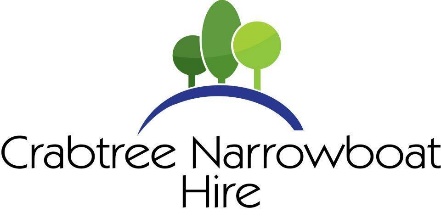 Trevone, Church LaneHambleton, Poulton-Le-Fylde, Lancashire FY6 9BZTelephone: 07572 664949 / 01253 701986Email: roberthouse@crabtreenarrowboathire.comVAT Registration Number: 430 8402 26BOOKING HIRE AGREEMENTPlease telephone or email to confirm the availability of your chosen dates before you complete and return this form.  This form can be emailed or posted to the address above.Personal Details							Booking DetailsName:								Boat Name:Address:							Start Date of Hire:								End Date of Hire:								Number of Nights (Short Break):Postcode:							Number of Adults:Home Tel No:							Number of Children (Under 18):Mobile Tel No:							Number of Pets:Email Address:							(£20.00 per pet charge and max 2)Please indicate whether you prefer to receive documentation by email or post:        Passenger Details: Please enter names, addresses (& ages if under 18) for all other crew members.1.2.3.4.5.6.If the Hirer or any member of their party has any disability or medical condition which may affect the hire, the Hirer must inform the Company prior to confirming the booking.  The Hirer must supply full details, in writing at the time of the booking.  This must include use of sleep apnoea machines.Life JacketsWe strongly recommend the use of Life Jackets by children and non-swimmers and they are available on loan for free of charge.  They are sized according to a person’s weight (kg).PLEASE ONLY REQUEST LIFE JACKETS IF YOU INTEND TO USE THEM ON YOUR HIREName:							Weight (kg):Name:							Weight (kg):Name:							Weight (kg):Name:							Weight (kg):Name:							Weight (kg):Name:							Weight (kg):Please indicate your bedding requirements: -Number of Doubles:					Number of Singles (Mulberry Only):Do you have any previous Narrowboat experience?If yes, what experience have you had –Where did you hear about us from?Please give the registrations of cars requiring parking spaces:Payment Details:  Please indicate and enclose remittance for the required payments.Total Cost of Hire Charge					£ ……………………….Cost of Pets							£ ……………………….Discount if you have hired from us before (5% discount)		£ ……………………….(To be confirmed by Crabtree Narrowboat Hire beforehand)Deposit (25% of Hire Charge)					£ ………………………...(Balance Due No Later than 6 weeks prior to date of hire)Full Payment of Hire Charge (If within 6 weeks of date of hire)	£ …………………….. Total Paid today						£ …………………….I enclose a cheque payable to Crabtree Narrowboat Hire:I have made a Bank transfer to Crabtree Narrowboat Hire:The account details are:Barclays Bank, Sort code 20-55-41, Account no 23950026IBAN Number: GB05 BUKB 20554123950026I confirm that I have read and understood the Crabtree Narrowboat Hire Booking Terms and Conditions and agree to be bound by them in all aspects.I agree to the named “Skipper”, if not myself, to receive tuition and boat walkthrough.  I understand that the “skipper” will be responsible for the safety of both the crew and boat.The “Skipper” has read the Crabtree Narrowboat Hire Booking Terms and Conditions.I understand that personal Holiday Insurance is NOT provided by Crabtree Narrowboat Hire and the Hirer is advised to make their own insurance arrangements.I am over 18 years of age.Signed …………………………………………………………….		Dated ………………………………………….OFFICE USE ONLYBooking confirmation & Deposit receivedDateAcknowledgement letter sentDateBalance receivedDateAcknowledgement letter sentDateSix week correspondence The information supplied on this Booking Hire Agreement will be used by Crabtree Narrowboat Hire for administration purposes within the terms of the Data Protection Act 1998.  No disclosure of any supplied information will be made to any third parties.The information supplied on this Booking Hire Agreement will be used by Crabtree Narrowboat Hire for administration purposes within the terms of the Data Protection Act 1998.  No disclosure of any supplied information will be made to any third parties.The information supplied on this Booking Hire Agreement will be used by Crabtree Narrowboat Hire for administration purposes within the terms of the Data Protection Act 1998.  No disclosure of any supplied information will be made to any third parties.The information supplied on this Booking Hire Agreement will be used by Crabtree Narrowboat Hire for administration purposes within the terms of the Data Protection Act 1998.  No disclosure of any supplied information will be made to any third parties.